Generalitat de Catalunya
Departament d’Educació              Institut Escola Castellterçol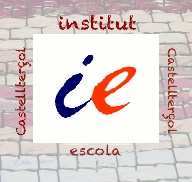 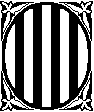 CALENDARI ORIENTACIÓ PROFESSIONAL I ACADÈMICA CURS 2019-20Dates importantsInici sessions orientació alumnes 4t ESO: segona quinzena gener.3r ESO: primera quinzena març (un cop acabades les de 4t).Preinscripcions IE Castellterçol: Itineraris i optatives de 4t ESO (pels alumnes de 3r ESO): juny de 2020. Batxillerat i cicles formatius de grau mitjà de formació professional, i d'arts plàstiques i disseny: primera quinzena de maig de 2020Proves d’accés esportives, d’arts plàstiques i disseny, etc. Es realitzen abans. Interessats consultar web del Departament/preguntar Ismael.Saló de l’ensenyament: Del 18 al 22 de març. Al Palau Firal, BCN.Amb l’Institut hi anem dia 19 de març (4t ESO)http://www.ensenyament.com/ca/Fira de l’estudiant:Del 15 al 18 d’abril. Al Palau Firal, Manresa.  Amb l’Institut hi anem dia 17 d’abril (3r ESO)https://www.firaestudiant.cat/Portes obertes:IE Castellterçol Educació Infantil i Primària: 5 de març.IE Castellterçol Educació Secundària: 11 de març.Batxillerat, Cicles Formatius i Programes de Formació i Inserció: abril i maig de 2019.Reunions famílies a l’institut: 3r ESO: dijous 2 d’abril de 2020 a les 17:30h a l’Institut. Com acompanyar als nostres fills en el procés d’orientació; I després de l’ESO, què?; Itineraris 4t; Fira de l’Estudiant.4t ESO: dijous 12 de març de 2020 a les 17:30h a l’Institut. I després de l’ESO, què? (resum introductori); Presa de decisions; Preinscripcions; Beques; Consell Orientador.Convocatòria de beques del Ministerio de Educación y Cultura: “Becas y ayudas a alumnos de niveles postobligatorios. No universitarios”: d’agost a octubre de 2020 (estar al cas a l’agost). http://www.educacionyfp.gob.es/servicios-al-ciudadano/catalogo/estudiantes/becas-ayudas/para-estudiar/bachillerato.html*Durant tot el curs les famílies i els alumnes interessats podran venir a parlar amb l’orientador a nivell individual. *Dins del Classroom dels vostres fills i filles trobareu informació diversa vers l’Orientació. Qualsevol dubte: ismael.algaba@iecastell.cat